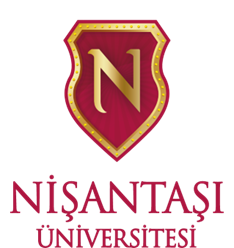 ÖĞRENCİ DEKANLIĞI / DEAN OF STUDENTSTOPLULUK-KULÜP BAŞVURU FORMU COMMUNITY-CLUB APPLICATION FORMTOPLULUĞUN-KULÜBÜN ADI/ THE NAME OF CLUB-COMMUNITY:TOPLULUĞUN-KULÜBÜN ADI/ THE NAME OF CLUB-COMMUNITY:TOPLULUĞUN-KULÜBÜN ADI/ THE NAME OF CLUB-COMMUNITY:TOPLULUĞUN-KULÜBÜN ADI/ THE NAME OF CLUB-COMMUNITY:TOPLULUĞUN-KULÜBÜN ADI/ THE NAME OF CLUB-COMMUNITY:TOPLULUĞUN-KULÜBÜN ADI/ THE NAME OF CLUB-COMMUNITY:TOPLULUĞUN-KULÜBÜN ADI/ THE NAME OF CLUB-COMMUNITY:AMACI/PURPOSE:AMACI/PURPOSE:AMACI/PURPOSE:AMACI/PURPOSE:AMACI/PURPOSE:AMACI/PURPOSE:AMACI/PURPOSE:KURUCU ÜYELER /FOUNDING MEMBERS FAKÜLTE-BÖLÜMFACULTY-DEPARTMENTFAKÜLTE-BÖLÜMFACULTY-DEPARTMENTÖĞRENCİ NO / STUDENT NUMBERTELEFON /PHONETELEFON /PHONEE-POSTA/E-MAİLADI- SOYADI NAME- LAST NAMEFAKÜLTE-BÖLÜMFACULTY-DEPARTMENTFAKÜLTE-BÖLÜMFACULTY-DEPARTMENTÖĞRENCİ NO / STUDENT NUMBERTELEFON /PHONETELEFON /PHONEE-POSTA/E-MAİLDaha fazla kurucu üye varsa ek olarak belirtiniz. / If you have more then one founder member please write.Daha fazla kurucu üye varsa ek olarak belirtiniz. / If you have more then one founder member please write.Daha fazla kurucu üye varsa ek olarak belirtiniz. / If you have more then one founder member please write.Daha fazla kurucu üye varsa ek olarak belirtiniz. / If you have more then one founder member please write.Daha fazla kurucu üye varsa ek olarak belirtiniz. / If you have more then one founder member please write.Daha fazla kurucu üye varsa ek olarak belirtiniz. / If you have more then one founder member please write.Daha fazla kurucu üye varsa ek olarak belirtiniz. / If you have more then one founder member please write.TOPLULUK-KULÜP DANIŞMANI / THE ADVISOR OF CLUBTOPLULUK-KULÜP DANIŞMANI / THE ADVISOR OF CLUBTOPLULUK-KULÜP DANIŞMANI / THE ADVISOR OF CLUBTOPLULUK-KULÜP DANIŞMANI / THE ADVISOR OF CLUBTOPLULUK-KULÜP DANIŞMANI / THE ADVISOR OF CLUBTOPLULUK-KULÜP DANIŞMANI / THE ADVISOR OF CLUBTOPLULUK-KULÜP DANIŞMANI / THE ADVISOR OF CLUBADI-SOYADI / NAME-LAST NAME:ADI-SOYADI / NAME-LAST NAME:İDARİ-AKADEMİK BİRİMİ / ACADEMIC-ADMINISTRATIVE UNIT:İDARİ-AKADEMİK BİRİMİ / ACADEMIC-ADMINISTRATIVE UNIT:İDARİ-AKADEMİK BİRİMİ / ACADEMIC-ADMINISTRATIVE UNIT:İMZA / SIGNATURE:İMZA / SIGNATURE:BAŞVURU TARİHİ /THE DATE OF APPLICATION:BAŞVURU TARİHİ /THE DATE OF APPLICATION:TOPLULUK/KULÜP ADINA BAŞVURUDA BULUNAN KURUCU ÜYENİN; AD-SOYAD İMZA /NAME /LAST NAME / SIGNATURE THE FOUNDER OF CLUB:TOPLULUK/KULÜP ADINA BAŞVURUDA BULUNAN KURUCU ÜYENİN; AD-SOYAD İMZA /NAME /LAST NAME / SIGNATURE THE FOUNDER OF CLUB:TOPLULUK/KULÜP ADINA BAŞVURUDA BULUNAN KURUCU ÜYENİN; AD-SOYAD İMZA /NAME /LAST NAME / SIGNATURE THE FOUNDER OF CLUB:TOPLULUK/KULÜP ADINA BAŞVURUDA BULUNAN KURUCU ÜYENİN; AD-SOYAD İMZA /NAME /LAST NAME / SIGNATURE THE FOUNDER OF CLUB:TOPLULUK/KULÜP ADINA BAŞVURUDA BULUNAN KURUCU ÜYENİN; AD-SOYAD İMZA /NAME /LAST NAME / SIGNATURE THE FOUNDER OF CLUB:TOPLULUK/KULÜP ADINA BAŞVURUDA BULUNAN KURUCU ÜYENİN; AD-SOYAD İMZA /NAME /LAST NAME / SIGNATURE THE FOUNDER OF CLUB:TOPLULUK/KULÜP ADINA BAŞVURUDA BULUNAN KURUCU ÜYENİN; AD-SOYAD İMZA /NAME /LAST NAME / SIGNATURE THE FOUNDER OF CLUB:ÖĞRENCİ TOPLULUKLARI/KULÜPLERİ İDARİ KURULU GÖRÜŞÜ /ADMINISTRATIVE REMARK OF STUDENT CLUB ÖĞRENCİ TOPLULUKLARI/KULÜPLERİ İDARİ KURULU GÖRÜŞÜ /ADMINISTRATIVE REMARK OF STUDENT CLUB ÖĞRENCİ TOPLULUKLARI/KULÜPLERİ İDARİ KURULU GÖRÜŞÜ /ADMINISTRATIVE REMARK OF STUDENT CLUB ÖĞRENCİ TOPLULUKLARI/KULÜPLERİ İDARİ KURULU GÖRÜŞÜ /ADMINISTRATIVE REMARK OF STUDENT CLUB ÖĞRENCİ TOPLULUKLARI/KULÜPLERİ İDARİ KURULU GÖRÜŞÜ /ADMINISTRATIVE REMARK OF STUDENT CLUB ÖĞRENCİ TOPLULUKLARI/KULÜPLERİ İDARİ KURULU GÖRÜŞÜ /ADMINISTRATIVE REMARK OF STUDENT CLUB ÖĞRENCİ TOPLULUKLARI/KULÜPLERİ İDARİ KURULU GÖRÜŞÜ /ADMINISTRATIVE REMARK OF STUDENT CLUB 